От шалости до беды один шаг.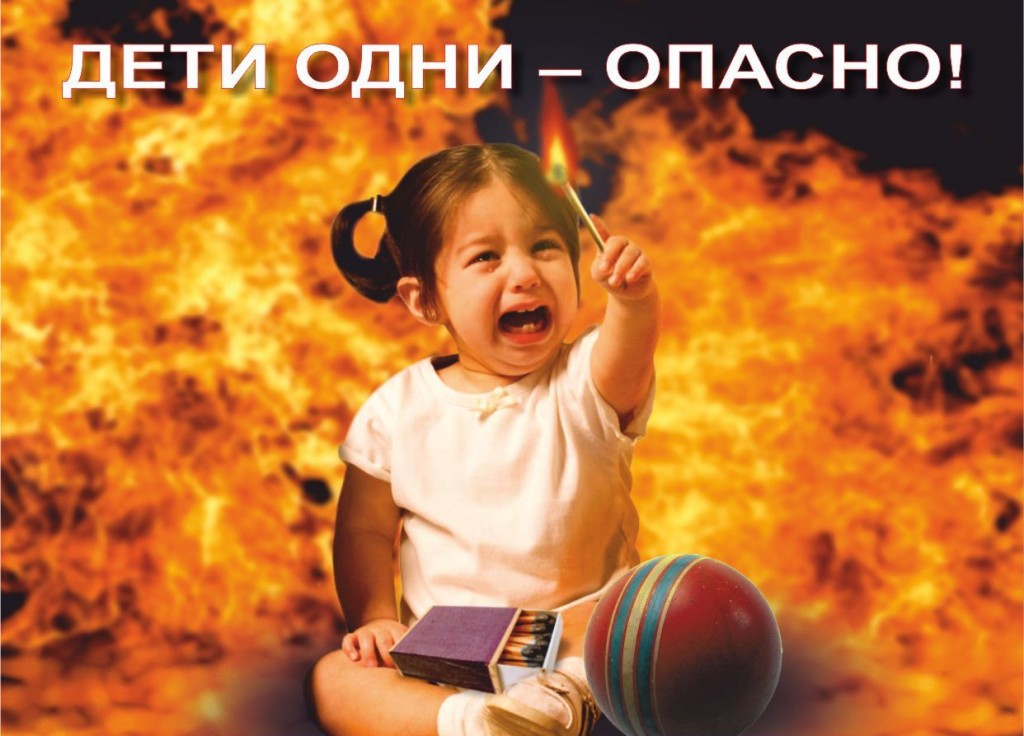 За 2 месяца 2022 года в Челябинской области  от огня и дыма погибли  3  ребенка, еще  5 детей получили ожоги и травмы различной степени тяжести и оказались в больницах.По сравнению с аналогичным периодом прошлого года в 3 раза увеличилось число пожаров из-за шалости детей с огнем. Один малыш погиб по этой причине.Областная противопожарная служба Челябинской области обращается к родителям: помните, прежде всего, именно вы в ответе за жизнь своего ребенка!В связи с ростом гибели детей на пожарах и предстоящими весенними школьными каникулами будьте бдительны!не оставляйте по возможности детей без присмотра;контролируйте, чем они занимаются в свободное время;чаще напоминайте ребенку об опасности игры с огнем. Нужно стремиться к тому, чтобы ребенок осознал, что спички - не игрушка, а огонь	 не забава, чтобы у него сложилось впечатление о пожаре, как о тяжелом бедствии для людей;не оставляйте на виду спички, зажигалки;научите детей правильно пользоваться бытовыми электроприборами;расскажите им, как правильно действовать при экстремальной ситуации, ведь очень часто у ребенка срабатывает пассивно-оборонительная реакция и место того, чтобы убежать от огня, дети прячутся, забиваются в угол;помните, что если пожар произойдет по причине детской шалости и причинит кому-либо ущерб, то родители несут за это ответственность в установленном законом порядке.Если же возникла необходимость оставить ребенка на время одного, прежде чем уйти, проверьте, спрятаны ли спички, выключен ли газ и электроприборы, погашен ли огонь в печи.Выучите вместе с ребёнком номера экстренных служб. Объясните, что при малейших признаках пожара необходимо вызвать пожарную охрану по телефону «01» или по мобильному «101», а также «112».Если вы будете выполнять эти несложные правила, беда минует ваш дом!		Инструктор ППП ПЧ-220    Нусратуллина С.М.